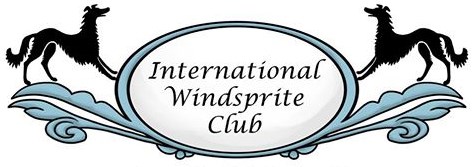 International Windsprite Club 2020 Membership Renewal APPLICANT INFORMATION:Membership Type  (Circle or Highlight One):       Individual           Family           Junior (age 10-17)First Name: ______________________________ Last Name: _____________________________________Please fill out the following only if any information has changed:     Address: _______________________________________________________________________________     City/State/Zip/Country: ___________________________________________________________________     Best Phone: ________________ Other Phone: _________________ E-mail: _________________________     Additional Names for Family Membership:          Name ________________________________Age ________ Email ______________________________          Name ________________________________Age ________ Email ______________________________          Name ________________________________Age ________ Email ______________________________Note: Members with an email address will receive club communications via e-mail. Please make sure we have your current email. Signature_________________________________________________ Date ______________________If application is emailed, your name entered on the signature line will be considered an acceptable electronic signature.Signature of Parent/Legal Guardian for Jr. member _______________________________________FINAL DEADLINE FOR MEMBERSHIP RENEWAL IS JANUARY 31, 2020.After that date, membership will lapse and reapplication will be necessary!Individual Membership Renewal Dues: 	1 year US $20.00  ($16.00 if received by 31 Dec 2019)				    	3 year US $54.00  ($45.00 if received by 31 Dec 2019) Family Membership Renewal Dues: 	1 year US $30.00  ($24.00 if received by 31 Dec 2019)					3 year US $81.00  ($68.00 if received by 31 Dec 2019)Junior Membership Yearly Dues: 	1 year US $10.00  ($8.00 if received by 31 Dec 2019) No 3 year option.Please consider the inclusion of an additional monetary donation to the IWC Health & Rescue Fund, which is used for health-related research and rescue efforts for WindspritesPayment Method (Circle or Highlight One):      CHECK    PAYPAL (treasurer4iwc@gmail.com)Dues: $__________Health/Rescue Fund optional Donation: $__________TOTAL: $___________Mail Renewal Forms with check payable to “IWC” to: IWC c/o Rick Jones 631 B Cook Rd, Portland TN 37148  USA     OREmail completed renewal form to rickjones_1838@hotmail.com and mail check payable to IWC to:IWC c/o Rick Jones 631 B Cook Rd, Portland TN 37148  USA     OREmail completed renewal form to rickjones_1838@hotmail.com and pay by PayPal, by sending the payment to: treasurer4iwc@gmail.com . (please put your name and indicate the payment is for membership renewal in the ‘notes’ section.)Questions: rickjones_1838@hotmail.com